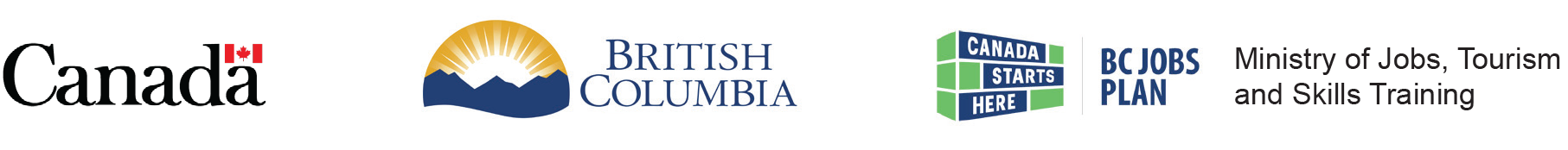 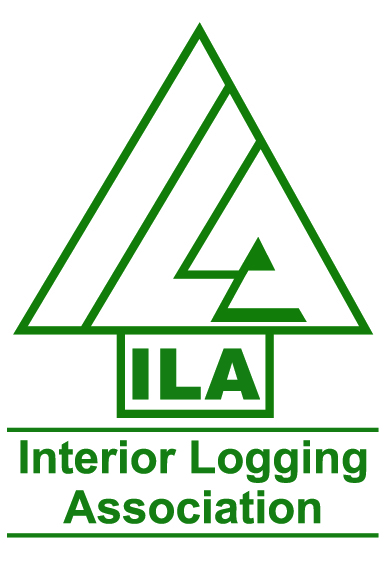 Project Based Training ProgramEligibility Worksheet and Student ApplicationFOREST HARVESTING
Heavy Equipment Operator Training Name:	Address:	City:	Postal Code:	Phone #:	Cell #:	Email Address:	Do you have a current drivers license?  Yes______    No _______  If yes what class of drivers license do you have? _____________________Are you currently working: 	Yes		No	If yes, Number of hours per week 		Wage rate per hour? 		Have you completed any university level or Trades Foundation or Apprenticeship levels? If yes which ones?  		Have you received Employment Insurance Benefits in the past 5 years? Yes		No	Have you established a regular Employment Insurance Benefits in the past 3 years 
but not received benefits as a result of disqualification?	Yes 		No		Please email, mail or fax in the above application along with a current resume attention:Wayne Lintott	Mail: 	3204 – 39th AveEmail: wayne@interiorlogging.org		Vernon, B.C.Fax: 250 503 2250		V1T 3C8Questions: Call Wayne at 250.503.2199